Personal informationInsertPictureOr LogoName / Business Address:City, ST/Province, Zip/Postal CodePhone:E-Mail:Web Site:WGI has been approved by NBCC as an Approved Continuing Education Provider, ACEP No. 5189. Programs that do not qualify for NBCC credit are clearly identified. WGI is solely responsible for all aspects of the programs.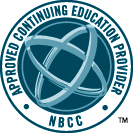 Bio, testimonials, etc.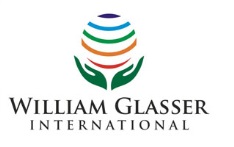 Registration FormBasic Intensive TrainingInsert DatesCost:	$500Name: 	Address: 	City/State/Zip: 	Occupation: 	Phone: (          )	E-mail: 	Check appropriate boxes:  I am paying my $100.00 deposit        I am paying in full - $500.00  Please mail to:Insert ALL of your contact informationNameAddressCity, ST/Province, Zip/Postal CodePhoneE-Mail Please check here if you would like information about future training but cannot attend this Basic Intensive Training.